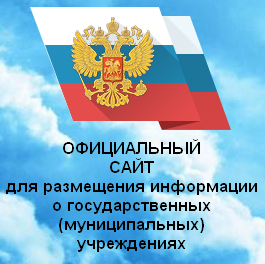 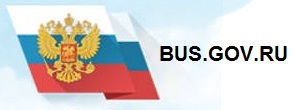 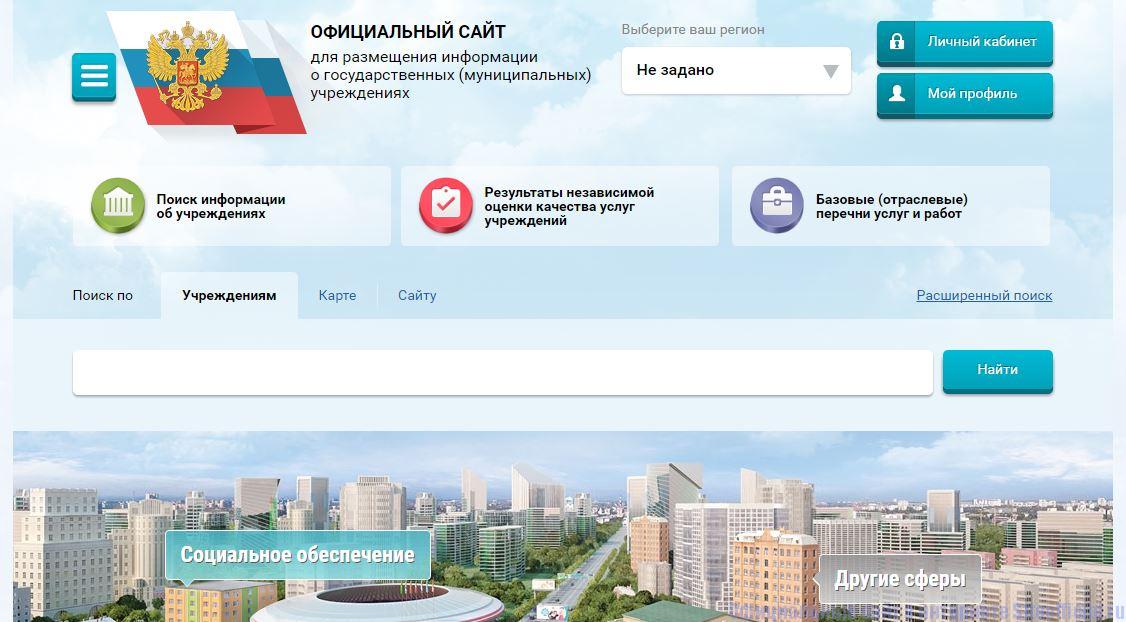 1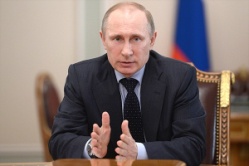 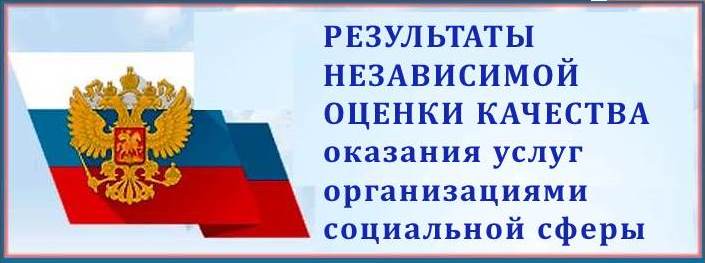 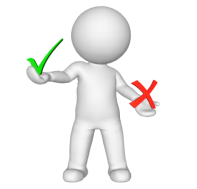 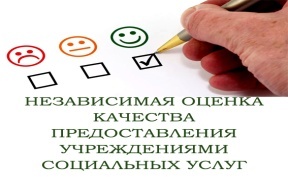 